Höstlov på Sunnerstaskolans fritidshem 2021Under lovveckan kommer Tomteskogen och Trollskogen vara öppna för alla anmälda fritidsbarn. Förskoleklasserna är i förskoleklasshuset måndag till onsdag. Torsdag och fredag är Ugglorna och Tjädrarna på Tomteskogen och Måsarna och Svanarna på TrollskogenÖppning
* 7:30 – 8:00 Stenen för allaStängning
* 16-17.30 Stubben för Tomtebarn, Ugglor och Tjädrar
* 16-17.30 Stenen för Trollungar, Måsar och Svanar

Lämning: 
* Sker senast 9:00 för att vi skall kunna genomföra den planerade verksamheten. 
När ni lämnar på morgonen är det viktigt att ni går in på Stenen och anmäler att ert barn är på plats.Sjukdom eller annan frånvaro:
Viktigt att man ringer och meddelar senast 8.30
* Vid sjukdom eller annan frånvaro ringer ni direkt till resp. avdelning och meddelar (elevens: förnamn, efternamn samt klass). Telefonnummer till avdelningarna:
* Tomteskogen – 018-727 61 87 eller 072-580 27 32 
* Trollskogen – 018-727 82 08 eller 072-580 27 33 
* Måsen – 018 727 61 85    * Svanen – 018 727 61 90 
* Tjädern – 018 727 61 92  * Ugglan – 018 727 63 08Kläder för alla väder:
* Vänligen observera att vi kommer att vara utomhus alla dagar på lovet så det är viktigt att barnen har med sig rätt kläder för det väder som dagen bjuder på. Lunch:
* Lunchen serveras ungefär kl. 11 varje dag. Obs! Vänligen kom ihåg att det råder totalt förbud mot nötter, jordnötter och mandel inom Uppsala kommuns skolor. 
Förskoleklass äter kl. 11.30.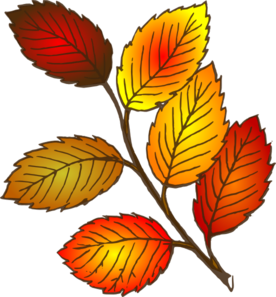 
Välkomna hälsar 
personalen på fritids och förskoleklass
